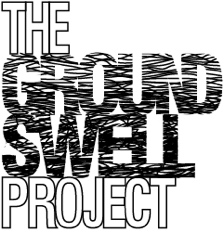 For Immediate ReleaseContact: Cherelle Martin      	       	 	Position: Campaign ManagerPhone: 0405140764          	   	      		Email: cherelle@thegroundswellproject.comWebsite: www.thegroundswellproject.com The most important conversation you’ve never had.Official launch of The Groundswell Project’s ‘Dying to Know Day’ Campaign for 2021.Enter date 2021.The Groundswell Project is an Australian not-for-profit that’s socialised conversations around end of life for over a decade, and our ‘Dying to Know Day’ campaign encourages people to come together during August every year to do just that.The aim is to motivate everyday people, healthcare organisations & employers to create space for these conversations to happen. We provide supporting resources and workshops to guide the discussion, and a toolkit to help promote your gathering or event. Why are we doing this?Quite simply, we understand this is a tough conversation to have. Dealing with a life limiting diagnosis and death is traumatic enough, but if we don’t connect through one of humanity’s only shared experiences, the emotional trauma can last years, and even through generations.And we’ve had enough of that. If COVID has taught us anything, it’s that we all need connection.So this year it’s all about talking, connecting, and giving people courage to broach the subject of end of life and death, because the rewards are nothing short of life changing.Preparing an end-of-life plan, for example, helps those you leave behind honour your final wishes. A plan, in many ways like a birth plan, lays out your choices based on your values, ensuring you depart this world on your own terms.And the very act of sharing hopes & fears before we are in that emotional moment, can create connections that simply wouldn’t have happened otherwise.  The sharing of lived stories, long forgotten dreams & regrets, even passing on the knowledge of what matters most, in the final moments of our lives.All of this lost, if we don’t start the conversation when we’re well. Some compelling statistics: Over 70% of Australians want to die at home, but only 14% actually do. Why? It takes planning and people to help to die at home.75% of people have not discussed end of life with their families45% of Australians die without even having a will in place!92% of deaths are expected. Yet despite the knowledge of what’s coming, only 28% have actually had this most important conversation with loved onesSo let’s act together, and make space for death like we used to. If you’d like to help us shift that 28%, please share our story. And if you do so, we’ll be eternally grateful.Details of your event here:--------------------------------------------------------------------------------------------------------------------------------------------------The Groundswell project is a not-for-profit that was established  in 2010, to socialise  the conversations around death. It’s a registered charity that runs a variety of outreach programs including the ‘Ten Things to Know Before you Go’ workshop, ‘The Compassionate Workplace’ program for corporate organisations, and ‘Dying to Know Day’ on the 8th August every year.--------------------------------------------------------------------------------------------------------------------------------------------------#dyingtoknowday #thegroundswellproject #creatingspacefordeathIf you would like more information on the above, please call Cherelle on 0405140764 or Email at cherelle@thegroundswellproject.comInsert poster here